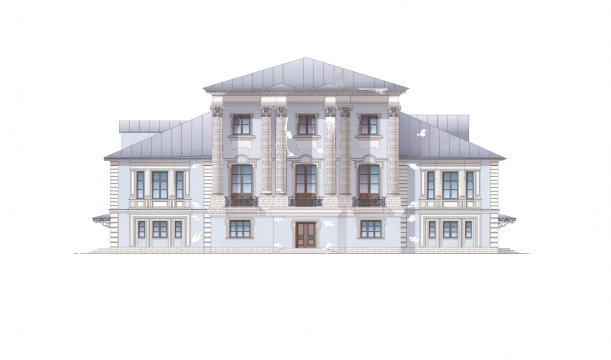 Муниципальное учреждение «Культурный Центр«Усадьба Кривякино»140200, Московская область, г. Воскресенск, ул. Лермонтова, д. 5ЗаявкаНа основе заполненной Вами заявки МУ «КЦ «Усадьба Кривякино» снабдит ёлочку информационной табличкой с указанием Ф.И.О. и/или названием организации. Также каждой работе будет посвящён пост в социальных сетях усадьбы Кривякино.Срок подачи заявки: до 15 декабря 2020 г.Большое спасибо за заполнение заявки!Отправьте ее на E-mail: tic.voskresensk@yandex.ruМесто проведения: г. Воскресенск, ул. Лермонтова, 5 (парк усадьбы Кривякино)Время проведения: 23 декабря 2020 г. – 15 января 2021 г.Официальный сайт: усадьбакривякино.рфКонтактный телефон: +7 (985) 698-68-81 (специалист ТИЦ «Воскресенск»)Название организации (при наличии)Ф.И.О. участника (полностью)Контактный телефонE-mailОписание ёлки или идеи, которую Вы желаете реализовать